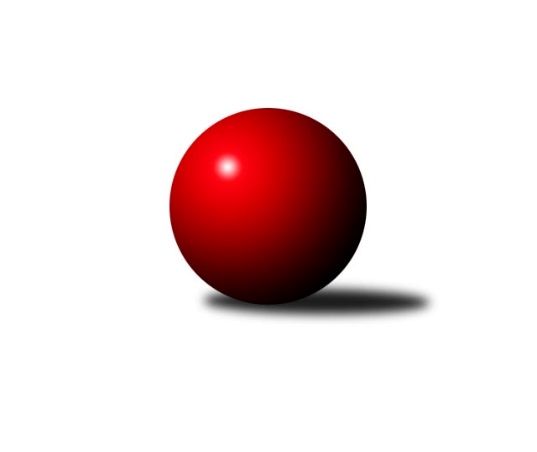 Č.8Ročník 2019/2020	24.5.2024 Divize AS 2019/2020Statistika 8. kolaTabulka družstev:		družstvo	záp	výh	rem	proh	skore	sety	průměr	body	plné	dorážka	chyby	1.	TJ Sparta Kutná Hora	8	6	1	1	43.0 : 21.0 	(53.5 : 42.5)	2566	13	1743	823	25.3	2.	KK Konstruktiva Praha  B	8	6	1	1	42.0 : 22.0 	(58.0 : 38.0)	2607	13	1789	818	32.5	3.	TJ Sokol Praha-Vršovice	8	6	1	1	41.5 : 22.5 	(57.5 : 38.5)	2522	13	1754	768	38.1	4.	AC Sparta Praha	8	6	0	2	43.0 : 21.0 	(60.5 : 35.5)	2607	12	1765	842	28.9	5.	SK Meteor Praha	8	5	1	2	36.0 : 28.0 	(52.5 : 43.5)	2442	11	1704	738	37	6.	TJ Sokol Benešov B	8	4	0	4	31.0 : 33.0 	(42.5 : 53.5)	2503	8	1747	756	44.3	7.	TJ Praga Praha	8	2	2	4	32.0 : 32.0 	(55.0 : 41.0)	2584	6	1765	819	36.5	8.	KK Slavoj Praha B	8	3	0	5	30.0 : 34.0 	(45.0 : 51.0)	2553	6	1757	797	30	9.	KK Slavia Praha	8	3	0	5	26.0 : 38.0 	(46.0 : 50.0)	2483	6	1705	778	27.9	10.	PSK Union Praha	8	3	0	5	26.0 : 38.0 	(38.0 : 58.0)	2382	6	1678	703	42.1	11.	TJ AŠ Mladá Boleslav	8	3	0	5	25.0 : 39.0 	(40.5 : 55.5)	2537	6	1742	795	39.4	12.	TJ Sokol Brandýs n. L.	8	2	1	5	30.5 : 33.5 	(51.0 : 45.0)	2481	5	1714	767	37.3	13.	KK Vlašim	8	2	1	5	24.0 : 40.0 	(38.5 : 57.5)	2445	5	1710	735	42.5	14.	TJ Neratovice	8	1	0	7	18.0 : 46.0 	(33.5 : 62.5)	2429	2	1689	740	38.6Tabulka doma:		družstvo	záp	výh	rem	proh	skore	sety	průměr	body	maximum	minimum	1.	TJ Sparta Kutná Hora	5	5	0	0	32.0 : 8.0 	(37.5 : 22.5)	2756	10	2837	2708	2.	TJ Sokol Praha-Vršovice	5	4	1	0	27.5 : 12.5 	(35.5 : 24.5)	2400	9	2422	2346	3.	KK Konstruktiva Praha  B	4	4	0	0	26.0 : 6.0 	(33.0 : 15.0)	2626	8	2698	2593	4.	TJ Sokol Benešov B	5	4	0	1	27.0 : 13.0 	(33.5 : 26.5)	2585	8	2669	2520	5.	AC Sparta Praha	3	3	0	0	20.0 : 4.0 	(28.0 : 8.0)	2632	6	2650	2600	6.	SK Meteor Praha	3	3	0	0	17.0 : 7.0 	(22.5 : 13.5)	2643	6	2658	2628	7.	TJ AŠ Mladá Boleslav	4	3	0	1	21.0 : 11.0 	(27.5 : 20.5)	2433	6	2490	2369	8.	PSK Union Praha	4	3	0	1	19.0 : 13.0 	(25.0 : 23.0)	2436	6	2520	2385	9.	TJ Praga Praha	4	2	1	1	19.0 : 13.0 	(27.0 : 21.0)	2525	5	2571	2492	10.	KK Vlašim	4	2	1	1	18.0 : 14.0 	(23.0 : 25.0)	2509	5	2551	2448	11.	TJ Sokol Brandýs n. L.	5	2	1	2	22.0 : 18.0 	(34.0 : 26.0)	2515	5	2573	2425	12.	KK Slavia Praha	4	2	0	2	14.0 : 18.0 	(23.0 : 25.0)	2572	4	2616	2525	13.	KK Slavoj Praha B	3	1	0	2	12.0 : 12.0 	(17.5 : 18.5)	2715	2	2875	2633	14.	TJ Neratovice	3	1	0	2	11.0 : 13.0 	(17.0 : 19.0)	2555	2	2563	2539Tabulka venku:		družstvo	záp	výh	rem	proh	skore	sety	průměr	body	maximum	minimum	1.	AC Sparta Praha	5	3	0	2	23.0 : 17.0 	(32.5 : 27.5)	2602	6	2815	2512	2.	KK Konstruktiva Praha  B	4	2	1	1	16.0 : 16.0 	(25.0 : 23.0)	2602	5	2650	2583	3.	SK Meteor Praha	5	2	1	2	19.0 : 21.0 	(30.0 : 30.0)	2402	5	2589	2245	4.	TJ Sokol Praha-Vršovice	3	2	0	1	14.0 : 10.0 	(22.0 : 14.0)	2562	4	2640	2496	5.	KK Slavoj Praha B	5	2	0	3	18.0 : 22.0 	(27.5 : 32.5)	2521	4	2586	2462	6.	TJ Sparta Kutná Hora	3	1	1	1	11.0 : 13.0 	(16.0 : 20.0)	2503	3	2586	2427	7.	KK Slavia Praha	4	1	0	3	12.0 : 20.0 	(23.0 : 25.0)	2461	2	2605	2316	8.	TJ Praga Praha	4	0	1	3	13.0 : 19.0 	(28.0 : 20.0)	2599	1	2723	2471	9.	TJ Sokol Brandýs n. L.	3	0	0	3	8.5 : 15.5 	(17.0 : 19.0)	2469	0	2648	2325	10.	TJ Sokol Benešov B	3	0	0	3	4.0 : 20.0 	(9.0 : 27.0)	2475	0	2566	2382	11.	PSK Union Praha	4	0	0	4	7.0 : 25.0 	(13.0 : 35.0)	2364	0	2441	2294	12.	KK Vlašim	4	0	0	4	6.0 : 26.0 	(15.5 : 32.5)	2429	0	2647	2196	13.	TJ AŠ Mladá Boleslav	4	0	0	4	4.0 : 28.0 	(13.0 : 35.0)	2563	0	2690	2477	14.	TJ Neratovice	5	0	0	5	7.0 : 33.0 	(16.5 : 43.5)	2398	0	2516	2257Tabulka podzimní části:		družstvo	záp	výh	rem	proh	skore	sety	průměr	body	doma	venku	1.	TJ Sparta Kutná Hora	8	6	1	1	43.0 : 21.0 	(53.5 : 42.5)	2566	13 	5 	0 	0 	1 	1 	1	2.	KK Konstruktiva Praha  B	8	6	1	1	42.0 : 22.0 	(58.0 : 38.0)	2607	13 	4 	0 	0 	2 	1 	1	3.	TJ Sokol Praha-Vršovice	8	6	1	1	41.5 : 22.5 	(57.5 : 38.5)	2522	13 	4 	1 	0 	2 	0 	1	4.	AC Sparta Praha	8	6	0	2	43.0 : 21.0 	(60.5 : 35.5)	2607	12 	3 	0 	0 	3 	0 	2	5.	SK Meteor Praha	8	5	1	2	36.0 : 28.0 	(52.5 : 43.5)	2442	11 	3 	0 	0 	2 	1 	2	6.	TJ Sokol Benešov B	8	4	0	4	31.0 : 33.0 	(42.5 : 53.5)	2503	8 	4 	0 	1 	0 	0 	3	7.	TJ Praga Praha	8	2	2	4	32.0 : 32.0 	(55.0 : 41.0)	2584	6 	2 	1 	1 	0 	1 	3	8.	KK Slavoj Praha B	8	3	0	5	30.0 : 34.0 	(45.0 : 51.0)	2553	6 	1 	0 	2 	2 	0 	3	9.	KK Slavia Praha	8	3	0	5	26.0 : 38.0 	(46.0 : 50.0)	2483	6 	2 	0 	2 	1 	0 	3	10.	PSK Union Praha	8	3	0	5	26.0 : 38.0 	(38.0 : 58.0)	2382	6 	3 	0 	1 	0 	0 	4	11.	TJ AŠ Mladá Boleslav	8	3	0	5	25.0 : 39.0 	(40.5 : 55.5)	2537	6 	3 	0 	1 	0 	0 	4	12.	TJ Sokol Brandýs n. L.	8	2	1	5	30.5 : 33.5 	(51.0 : 45.0)	2481	5 	2 	1 	2 	0 	0 	3	13.	KK Vlašim	8	2	1	5	24.0 : 40.0 	(38.5 : 57.5)	2445	5 	2 	1 	1 	0 	0 	4	14.	TJ Neratovice	8	1	0	7	18.0 : 46.0 	(33.5 : 62.5)	2429	2 	1 	0 	2 	0 	0 	5Tabulka jarní části:		družstvo	záp	výh	rem	proh	skore	sety	průměr	body	doma	venku	1.	PSK Union Praha	0	0	0	0	0.0 : 0.0 	(0.0 : 0.0)	0	0 	0 	0 	0 	0 	0 	0 	2.	TJ Sokol Brandýs n. L.	0	0	0	0	0.0 : 0.0 	(0.0 : 0.0)	0	0 	0 	0 	0 	0 	0 	0 	3.	TJ Praga Praha	0	0	0	0	0.0 : 0.0 	(0.0 : 0.0)	0	0 	0 	0 	0 	0 	0 	0 	4.	TJ Sokol Benešov B	0	0	0	0	0.0 : 0.0 	(0.0 : 0.0)	0	0 	0 	0 	0 	0 	0 	0 	5.	KK Vlašim	0	0	0	0	0.0 : 0.0 	(0.0 : 0.0)	0	0 	0 	0 	0 	0 	0 	0 	6.	TJ AŠ Mladá Boleslav	0	0	0	0	0.0 : 0.0 	(0.0 : 0.0)	0	0 	0 	0 	0 	0 	0 	0 	7.	SK Meteor Praha	0	0	0	0	0.0 : 0.0 	(0.0 : 0.0)	0	0 	0 	0 	0 	0 	0 	0 	8.	KK Slavoj Praha B	0	0	0	0	0.0 : 0.0 	(0.0 : 0.0)	0	0 	0 	0 	0 	0 	0 	0 	9.	TJ Sparta Kutná Hora	0	0	0	0	0.0 : 0.0 	(0.0 : 0.0)	0	0 	0 	0 	0 	0 	0 	0 	10.	TJ Neratovice	0	0	0	0	0.0 : 0.0 	(0.0 : 0.0)	0	0 	0 	0 	0 	0 	0 	0 	11.	AC Sparta Praha	0	0	0	0	0.0 : 0.0 	(0.0 : 0.0)	0	0 	0 	0 	0 	0 	0 	0 	12.	TJ Sokol Praha-Vršovice	0	0	0	0	0.0 : 0.0 	(0.0 : 0.0)	0	0 	0 	0 	0 	0 	0 	0 	13.	KK Konstruktiva Praha  B	0	0	0	0	0.0 : 0.0 	(0.0 : 0.0)	0	0 	0 	0 	0 	0 	0 	0 	14.	KK Slavia Praha	0	0	0	0	0.0 : 0.0 	(0.0 : 0.0)	0	0 	0 	0 	0 	0 	0 	0 Zisk bodů pro družstvo:		jméno hráče	družstvo	body	zápasy	v %	dílčí body	sety	v %	1.	Zbyněk Vilímovský 	TJ Sokol Praha-Vršovice  	8	/	8	(100%)	14	/	16	(88%)	2.	Karel Křenek 	TJ Sokol Brandýs n. L. 	8	/	8	(100%)	13	/	16	(81%)	3.	Rostislav Kašpar 	TJ Praga Praha  	8	/	8	(100%)	12	/	16	(75%)	4.	Petr Hartina 	AC Sparta Praha 	7	/	8	(88%)	14	/	16	(88%)	5.	David Kašpar 	TJ Praga Praha  	7	/	8	(88%)	13	/	16	(81%)	6.	Michal Ostatnický 	KK Konstruktiva Praha  B 	7	/	8	(88%)	12.5	/	16	(78%)	7.	Vladimíra Pavlatová 	AC Sparta Praha 	7	/	8	(88%)	11	/	16	(69%)	8.	Pavel Řehánek 	KK Slavoj Praha B 	7	/	8	(88%)	9.5	/	16	(59%)	9.	Ludmila Johnová 	KK Konstruktiva Praha  B 	6	/	7	(86%)	12	/	14	(86%)	10.	Jaroslav Pleticha st.	KK Konstruktiva Praha  B 	6	/	8	(75%)	13	/	16	(81%)	11.	Petr Neumajer 	AC Sparta Praha 	6	/	8	(75%)	12	/	16	(75%)	12.	Martin Boháč 	SK Meteor Praha  	6	/	8	(75%)	11.5	/	16	(72%)	13.	Ladislav Hlaváček 	KK Vlašim  	6	/	8	(75%)	9.5	/	16	(59%)	14.	Ladislav Zahrádka 	SK Meteor Praha  	6	/	8	(75%)	9.5	/	16	(59%)	15.	Milan Komorník 	TJ Praga Praha  	5	/	6	(83%)	10	/	12	(83%)	16.	Zdeněk Rajchman 	TJ Sparta Kutná Hora 	5	/	7	(71%)	9	/	14	(64%)	17.	Jan Kvapil 	TJ Neratovice 	5	/	7	(71%)	8	/	14	(57%)	18.	Luboš Polanský 	PSK Union Praha  	5	/	7	(71%)	8	/	14	(57%)	19.	Michal Vyskočil 	TJ Sokol Benešov B 	5	/	8	(63%)	8.5	/	16	(53%)	20.	David Dittrich 	PSK Union Praha  	5	/	8	(63%)	8.5	/	16	(53%)	21.	Martin Šveda 	TJ Sokol Praha-Vršovice  	4.5	/	7	(64%)	10	/	14	(71%)	22.	Martin Šmejkal 	TJ Sokol Brandýs n. L. 	4.5	/	8	(56%)	11	/	16	(69%)	23.	František Čvančara 	TJ Sokol Brandýs n. L. 	4	/	4	(100%)	6.5	/	8	(81%)	24.	Michal Hrčkulák 	TJ Sparta Kutná Hora 	4	/	4	(100%)	6	/	8	(75%)	25.	Tomáš Jelínek 	TJ Sparta Kutná Hora 	4	/	5	(80%)	8	/	10	(80%)	26.	Jan Bürger 	KK Slavia Praha 	4	/	6	(67%)	10	/	12	(83%)	27.	Vlastimil Pírek 	KK Vlašim  	4	/	6	(67%)	7	/	12	(58%)	28.	Karel Vaňata 	KK Slavia Praha 	4	/	7	(57%)	8	/	14	(57%)	29.	Vladimír Holý 	TJ Sparta Kutná Hora 	4	/	7	(57%)	8	/	14	(57%)	30.	Miloslav Rychetský 	TJ Sokol Brandýs n. L. 	4	/	7	(57%)	7.5	/	14	(54%)	31.	Jiří Jabůrek 	TJ Sokol Praha-Vršovice  	4	/	7	(57%)	7	/	14	(50%)	32.	Pavel Horáček ml.	TJ AŠ Mladá Boleslav  	4	/	8	(50%)	9	/	16	(56%)	33.	Pavel Janoušek 	TJ Praga Praha  	4	/	8	(50%)	9	/	16	(56%)	34.	Vojta Krákora 	AC Sparta Praha 	4	/	8	(50%)	9	/	16	(56%)	35.	Pavel Novák 	PSK Union Praha  	4	/	8	(50%)	8.5	/	16	(53%)	36.	Václav Klička 	AC Sparta Praha 	4	/	8	(50%)	8.5	/	16	(53%)	37.	Tomáš Křenek 	TJ AŠ Mladá Boleslav  	4	/	8	(50%)	8	/	16	(50%)	38.	Marek Červ 	TJ Sokol Benešov B 	4	/	8	(50%)	7	/	16	(44%)	39.	Stanislav Vesecký 	KK Konstruktiva Praha  B 	4	/	8	(50%)	6.5	/	16	(41%)	40.	Milan Mareš ml.	KK Slavia Praha 	3	/	3	(100%)	4.5	/	6	(75%)	41.	Martin Šmejkal 	TJ Sokol Praha-Vršovice  	3	/	4	(75%)	6	/	8	(75%)	42.	Luboš Brabec 	TJ Sokol Benešov B 	3	/	4	(75%)	5	/	8	(63%)	43.	Antonín Krejza 	TJ Sokol Praha-Vršovice  	3	/	4	(75%)	4	/	8	(50%)	44.	Leoš Vobořil 	TJ Sparta Kutná Hora 	3	/	5	(60%)	6	/	10	(60%)	45.	Pavel Šťastný 	TJ Neratovice 	3	/	5	(60%)	6	/	10	(60%)	46.	Anton Stašák 	KK Slavoj Praha B 	3	/	6	(50%)	7	/	12	(58%)	47.	Milan Mikulášek 	SK Meteor Praha  	3	/	6	(50%)	7	/	12	(58%)	48.	Jiří Rejthárek 	TJ Sokol Praha-Vršovice  	3	/	6	(50%)	6	/	12	(50%)	49.	Michal Horáček 	TJ AŠ Mladá Boleslav  	3	/	6	(50%)	6	/	12	(50%)	50.	Jiří Kočí 	TJ Sokol Benešov B 	3	/	6	(50%)	5.5	/	12	(46%)	51.	Stanislav Březina 	KK Slavoj Praha B 	3	/	6	(50%)	4	/	12	(33%)	52.	Viktor Jungbauer 	KK Slavoj Praha B 	3	/	7	(43%)	6.5	/	14	(46%)	53.	Petr Palaštuk 	TJ AŠ Mladá Boleslav  	3	/	7	(43%)	6	/	14	(43%)	54.	Jindřich Valo 	TJ Sparta Kutná Hora 	3	/	7	(43%)	6	/	14	(43%)	55.	Jindřich Sahula 	SK Meteor Praha  	3	/	7	(43%)	6	/	14	(43%)	56.	Josef Šálek 	TJ Neratovice 	3	/	7	(43%)	5	/	14	(36%)	57.	Jiří Kašpar 	KK Slavoj Praha B 	3	/	8	(38%)	6.5	/	16	(41%)	58.	Ctirad Dudycha 	PSK Union Praha  	3	/	8	(38%)	6	/	16	(38%)	59.	Dušan Hrčkulák 	TJ Sparta Kutná Hora 	3	/	8	(38%)	5.5	/	16	(34%)	60.	Aleš Jungmann 	KK Slavia Praha 	3	/	8	(38%)	5	/	16	(31%)	61.	Petr Dus 	TJ Sparta Kutná Hora 	2	/	2	(100%)	4	/	4	(100%)	62.	Jiří Franěk 	TJ Sokol Benešov B 	2	/	2	(100%)	3	/	4	(75%)	63.	Miroslav Pessr 	KK Vlašim  	2	/	2	(100%)	3	/	4	(75%)	64.	Pavel Holec 	TJ Sokol Brandýs n. L. 	2	/	3	(67%)	4	/	6	(67%)	65.	Petr Kašpar 	TJ Praga Praha  	2	/	3	(67%)	2	/	6	(33%)	66.	Ivo Steindl 	SK Meteor Praha  	2	/	4	(50%)	5	/	8	(63%)	67.	Jan Horáček 	TJ AŠ Mladá Boleslav  	2	/	4	(50%)	4.5	/	8	(56%)	68.	Josef Dotlačil 	KK Vlašim  	2	/	4	(50%)	3	/	8	(38%)	69.	Karel Holada 	TJ Sokol Praha-Vršovice  	2	/	5	(40%)	3.5	/	10	(35%)	70.	Petr Horáček 	TJ AŠ Mladá Boleslav  	2	/	5	(40%)	2	/	10	(20%)	71.	Ivana Vlková 	SK Meteor Praha  	2	/	6	(33%)	7	/	12	(58%)	72.	Petr Šteiner 	TJ Neratovice 	2	/	6	(33%)	4	/	12	(33%)	73.	Antonín Šostý 	TJ Sokol Benešov B 	2	/	6	(33%)	4	/	12	(33%)	74.	Dušan Dvořák 	TJ Sokol Benešov B 	2	/	6	(33%)	3.5	/	12	(29%)	75.	Pavel Grygar 	TJ Sokol Praha-Vršovice  	2	/	7	(29%)	7	/	14	(50%)	76.	Jiří Kadleček 	KK Vlašim  	2	/	7	(29%)	6	/	14	(43%)	77.	Jaroslav Kourek 	TJ Praga Praha  	2	/	8	(25%)	8	/	16	(50%)	78.	Miroslav Šnejdar st.	KK Konstruktiva Praha  B 	2	/	8	(25%)	7	/	16	(44%)	79.	Pavel Kotek 	TJ Sokol Brandýs n. L. 	2	/	8	(25%)	7	/	16	(44%)	80.	Pavel Plachý 	SK Meteor Praha  	2	/	8	(25%)	6.5	/	16	(41%)	81.	Arnošt Nedbal 	KK Konstruktiva Praha  B 	2	/	8	(25%)	5	/	16	(31%)	82.	Václav Tůma 	KK Vlašim  	2	/	8	(25%)	4.5	/	16	(28%)	83.	Luboš Soukup 	PSK Union Praha  	2	/	8	(25%)	4	/	16	(25%)	84.	Ladislav Kalous 	TJ Sokol Benešov B 	1	/	1	(100%)	2	/	2	(100%)	85.	Zdeněk Fůra 	KK Slavoj Praha B 	1	/	1	(100%)	2	/	2	(100%)	86.	Pavel Forman 	KK Slavia Praha 	1	/	1	(100%)	2	/	2	(100%)	87.	František Rusín 	KK Slavoj Praha B 	1	/	1	(100%)	2	/	2	(100%)	88.	Josef Dvořák 	KK Slavoj Praha B 	1	/	1	(100%)	2	/	2	(100%)	89.	Jaroslav Hažva 	KK Slavoj Praha B 	1	/	1	(100%)	2	/	2	(100%)	90.	Jaroslav Pleticha ml.	KK Konstruktiva Praha  B 	1	/	1	(100%)	2	/	2	(100%)	91.	Pavel Pavlíček 	AC Sparta Praha 	1	/	1	(100%)	1	/	2	(50%)	92.	Petr Knap 	KK Slavia Praha 	1	/	1	(100%)	1	/	2	(50%)	93.	Jan Václavík 	KK Slavia Praha 	1	/	1	(100%)	1	/	2	(50%)	94.	Petr Brabenec 	TJ Sokol Benešov B 	1	/	2	(50%)	2	/	4	(50%)	95.	Jiří Neumajer 	AC Sparta Praha 	1	/	3	(33%)	3	/	6	(50%)	96.	Markéta Baštová 	KK Slavia Praha 	1	/	4	(25%)	4	/	8	(50%)	97.	Pavel Palaštuk 	TJ AŠ Mladá Boleslav  	1	/	4	(25%)	3	/	8	(38%)	98.	Eva Dvorská 	TJ Neratovice 	1	/	4	(25%)	2.5	/	8	(31%)	99.	Miroslav Viktorin 	AC Sparta Praha 	1	/	4	(25%)	2	/	8	(25%)	100.	Josef Trnka 	TJ Neratovice 	1	/	4	(25%)	2	/	8	(25%)	101.	Miroslav Bubeník 	KK Slavoj Praha B 	1	/	5	(20%)	2.5	/	10	(25%)	102.	Milan Černý 	KK Vlašim  	1	/	5	(20%)	2.5	/	10	(25%)	103.	Leoš Chalupa 	KK Vlašim  	1	/	5	(20%)	2	/	10	(20%)	104.	Jan Kozák 	TJ Neratovice 	1	/	7	(14%)	3	/	14	(21%)	105.	Filip Knap 	KK Slavia Praha 	1	/	8	(13%)	6.5	/	16	(41%)	106.	Michal Franc 	PSK Union Praha  	1	/	8	(13%)	3	/	16	(19%)	107.	Luboš Zelenka 	KK Slavia Praha 	1	/	8	(13%)	3	/	16	(19%)	108.	Pavel Schober 	TJ Sokol Brandýs n. L. 	0	/	1	(0%)	1	/	2	(50%)	109.	Josef Kašpar 	TJ Praga Praha  	0	/	1	(0%)	1	/	2	(50%)	110.	Lidmila Fořtová 	KK Slavia Praha 	0	/	1	(0%)	1	/	2	(50%)	111.	Vladimír Sommer 	TJ Sokol Brandýs n. L. 	0	/	1	(0%)	0	/	2	(0%)	112.	Roman Cypro 	KK Slavoj Praha B 	0	/	1	(0%)	0	/	2	(0%)	113.	Miroslav Šostý 	SK Meteor Praha  	0	/	1	(0%)	0	/	2	(0%)	114.	Karel Drábek 	TJ Sokol Benešov B 	0	/	1	(0%)	0	/	2	(0%)	115.	Petr Moravec 	PSK Union Praha  	0	/	1	(0%)	0	/	2	(0%)	116.	Lukáš Kotek 	TJ Sokol Brandýs n. L. 	0	/	1	(0%)	0	/	2	(0%)	117.	Zdeněk Trnka 	TJ Neratovice 	0	/	1	(0%)	0	/	2	(0%)	118.	Karel Palát 	TJ Sokol Benešov B 	0	/	2	(0%)	2	/	4	(50%)	119.	Tomáš Hašek 	KK Vlašim  	0	/	2	(0%)	1	/	4	(25%)	120.	Jiří Barbora 	TJ Sparta Kutná Hora 	0	/	2	(0%)	0	/	4	(0%)	121.	Jaroslava Fukačová 	TJ Neratovice 	0	/	2	(0%)	0	/	4	(0%)	122.	Martin Kovář 	TJ Praga Praha  	0	/	2	(0%)	0	/	4	(0%)	123.	Karel Hašek 	TJ Sokol Benešov B 	0	/	2	(0%)	0	/	4	(0%)	124.	Václav Sommer 	TJ Sokol Brandýs n. L. 	0	/	3	(0%)	1	/	6	(17%)	125.	Michal Bartoš 	TJ Praga Praha  	0	/	3	(0%)	0	/	6	(0%)	126.	Petr Vacek 	TJ Neratovice 	0	/	4	(0%)	3	/	8	(38%)	127.	Josef Cíla 	TJ AŠ Mladá Boleslav  	0	/	4	(0%)	2	/	8	(25%)	128.	Martin Keřtof 	TJ Sokol Brandýs n. L. 	0	/	4	(0%)	0	/	8	(0%)Průměry na kuželnách:		kuželna	průměr	plné	dorážka	chyby	výkon na hráče	1.	SK Žižkov Praha, 1-4	2716	1840	876	25.8	(452.8)	2.	TJ Sparta Kutná Hora, 1-4	2683	1829	854	28.4	(447.3)	3.	Meteor, 1-2	2611	1773	838	31.0	(435.2)	4.	Benešov, 1-4	2564	1780	784	40.6	(427.4)	5.	TJ Neratovice, 1-2	2560	1739	821	24.2	(426.8)	6.	KK Konstruktiva Praha, 1-4	2560	1763	797	38.1	(426.8)	7.	KK Slavia Praha, 1-2	2560	1730	829	24.9	(426.7)	8.	Karlov, 1-2	2515	1734	781	45.6	(419.3)	9.	Spartak Vlašim, 1-4	2506	1735	771	34.4	(417.8)	10.	Brandýs 1-2, 1-2	2499	1713	785	33.9	(416.5)	11.	PSK Union Praha, 1-4	2412	1668	744	32.5	(402.1)	12.	Mladá Boleslav, 1-2	2377	1673	704	48.4	(396.3)	13.	Vršovice, 1-2	2356	1664	692	46.7	(392.8)Nejlepší výkony na kuželnách:SK Žižkov Praha, 1-4KK Slavoj Praha B	2875	4. kolo	Jaroslav Hažva 	KK Slavoj Praha B	542	4. koloAC Sparta Praha	2815	6. kolo	Petr Hartina 	AC Sparta Praha	500	6. koloTJ AŠ Mladá Boleslav 	2690	4. kolo	Pavel Řehánek 	KK Slavoj Praha B	488	4. koloKK Konstruktiva Praha  B	2650	2. kolo	Viktor Jungbauer 	KK Slavoj Praha B	478	4. koloKK Slavoj Praha B	2638	6. kolo	Vladimíra Pavlatová 	AC Sparta Praha	477	6. koloKK Slavoj Praha B	2633	2. kolo	Anton Stašák 	KK Slavoj Praha B	475	4. kolo		. kolo	Pavel Řehánek 	KK Slavoj Praha B	473	6. kolo		. kolo	Petr Palaštuk 	TJ AŠ Mladá Boleslav 	470	4. kolo		. kolo	Václav Klička 	AC Sparta Praha	469	6. kolo		. kolo	Pavel Pavlíček 	AC Sparta Praha	463	6. koloTJ Sparta Kutná Hora, 1-4TJ Sparta Kutná Hora	2837	8. kolo	Zdeněk Rajchman 	TJ Sparta Kutná Hora	506	8. koloTJ Sparta Kutná Hora	2762	3. kolo	Vladimír Holý 	TJ Sparta Kutná Hora	497	6. koloTJ Sparta Kutná Hora	2742	4. kolo	Vladimír Holý 	TJ Sparta Kutná Hora	491	8. koloTJ Sparta Kutná Hora	2732	1. kolo	Dušan Hrčkulák 	TJ Sparta Kutná Hora	489	3. koloTJ Praga Praha 	2723	1. kolo	Leoš Vobořil 	TJ Sparta Kutná Hora	487	8. koloTJ Sparta Kutná Hora	2708	6. kolo	Dušan Hrčkulák 	TJ Sparta Kutná Hora	481	1. koloKK Vlašim 	2647	3. kolo	Josef Kašpar 	TJ Praga Praha 	480	1. koloKK Konstruktiva Praha  B	2586	6. kolo	Jindřich Valo 	TJ Sparta Kutná Hora	480	8. koloTJ Sokol Benešov B	2566	4. kolo	Ladislav Hlaváček 	KK Vlašim 	477	3. koloTJ AŠ Mladá Boleslav 	2535	8. kolo	Zdeněk Rajchman 	TJ Sparta Kutná Hora	476	6. koloMeteor, 1-2SK Meteor Praha 	2658	3. kolo	Rostislav Kašpar 	TJ Praga Praha 	478	7. koloSK Meteor Praha 	2643	7. kolo	David Kašpar 	TJ Praga Praha 	476	7. koloTJ Praga Praha 	2635	7. kolo	Petr Hartina 	AC Sparta Praha	468	3. koloSK Meteor Praha 	2628	5. kolo	Jindřich Sahula 	SK Meteor Praha 	467	3. koloKK Slavoj Praha B	2582	5. kolo	Pavel Plachý 	SK Meteor Praha 	467	5. koloAC Sparta Praha	2520	3. kolo	Jindřich Sahula 	SK Meteor Praha 	465	7. kolo		. kolo	Anton Stašák 	KK Slavoj Praha B	460	5. kolo		. kolo	Pavel Plachý 	SK Meteor Praha 	460	3. kolo		. kolo	Stanislav Březina 	KK Slavoj Praha B	457	5. kolo		. kolo	Martin Boháč 	SK Meteor Praha 	457	7. koloBenešov, 1-4TJ Sokol Benešov B	2669	6. kolo	Antonín Krejza 	TJ Sokol Praha-Vršovice 	473	3. koloTJ Sokol Brandýs n. L.	2648	6. kolo	Martin Šmejkal 	TJ Sokol Brandýs n. L.	472	6. koloTJ Sokol Praha-Vršovice 	2640	3. kolo	Zbyněk Vilímovský 	TJ Sokol Praha-Vršovice 	468	3. koloTJ Sokol Benešov B	2610	5. kolo	Luboš Brabec 	TJ Sokol Benešov B	468	5. koloTJ Sokol Benešov B	2572	8. kolo	Luboš Brabec 	TJ Sokol Benešov B	464	6. koloKK Slavia Praha	2569	8. kolo	František Čvančara 	TJ Sokol Brandýs n. L.	464	6. koloTJ Sokol Benešov B	2552	1. kolo	Michal Vyskočil 	TJ Sokol Benešov B	461	6. koloTJ Sokol Benešov B	2520	3. kolo	Karel Křenek 	TJ Sokol Brandýs n. L.	458	6. koloKK Vlašim 	2483	5. kolo	Michal Vyskočil 	TJ Sokol Benešov B	452	5. koloPSK Union Praha 	2378	1. kolo	Jiří Kočí 	TJ Sokol Benešov B	451	8. koloTJ Neratovice, 1-2KK Slavia Praha	2605	2. kolo	Jan Kvapil 	TJ Neratovice	465	4. koloSK Meteor Praha 	2589	4. kolo	Martin Boháč 	SK Meteor Praha 	461	4. koloTJ Neratovice	2563	7. kolo	Milan Mareš ml.	KK Slavia Praha	457	2. koloTJ Neratovice	2562	2. kolo	Viktor Jungbauer 	KK Slavoj Praha B	457	7. koloTJ Neratovice	2539	4. kolo	Jan Bürger 	KK Slavia Praha	452	2. koloKK Slavoj Praha B	2505	7. kolo	Petr Šteiner 	TJ Neratovice	451	2. kolo		. kolo	Pavel Šťastný 	TJ Neratovice	449	2. kolo		. kolo	Petr Vacek 	TJ Neratovice	446	2. kolo		. kolo	Milan Mikulášek 	SK Meteor Praha 	444	4. kolo		. kolo	Jan Kvapil 	TJ Neratovice	443	7. koloKK Konstruktiva Praha, 1-4KK Konstruktiva Praha  B	2698	3. kolo	Jan Kvapil 	TJ Neratovice	473	5. koloAC Sparta Praha	2650	5. kolo	Miroslav Šnejdar st.	KK Konstruktiva Praha  B	473	3. koloAC Sparta Praha	2645	2. kolo	Jan Kvapil 	TJ Neratovice	469	1. koloKK Konstruktiva Praha  B	2621	1. kolo	Vladimíra Pavlatová 	AC Sparta Praha	467	2. koloAC Sparta Praha	2600	7. kolo	Jiří Jabůrek 	TJ Sokol Praha-Vršovice 	466	5. koloKK Konstruktiva Praha  B	2593	7. kolo	David Dittrich 	PSK Union Praha 	465	7. koloKK Konstruktiva Praha  B	2593	5. kolo	Václav Klička 	AC Sparta Praha	465	2. koloTJ Sokol Praha-Vršovice 	2551	5. kolo	Ludmila Johnová 	KK Konstruktiva Praha  B	464	3. koloTJ AŠ Mladá Boleslav 	2550	2. kolo	Ludmila Johnová 	KK Konstruktiva Praha  B	462	7. koloTJ Neratovice	2516	1. kolo	Jaroslav Pleticha st.	KK Konstruktiva Praha  B	461	3. koloKK Slavia Praha, 1-2KK Slavia Praha	2616	3. kolo	Karel Vaňata 	KK Slavia Praha	476	1. koloTJ Sparta Kutná Hora	2586	7. kolo	Rostislav Kašpar 	TJ Praga Praha 	475	5. koloAC Sparta Praha	2581	1. kolo	Jan Bürger 	KK Slavia Praha	471	3. koloKK Slavia Praha	2577	1. kolo	Milan Komorník 	TJ Praga Praha 	460	5. koloKK Slavia Praha	2570	5. kolo	Tomáš Jelínek 	TJ Sparta Kutná Hora	460	7. koloTJ Praga Praha 	2566	5. kolo	Aleš Jungmann 	KK Slavia Praha	458	5. koloKK Slavia Praha	2525	7. kolo	Vladimír Holý 	TJ Sparta Kutná Hora	454	7. koloKK Slavoj Praha B	2462	3. kolo	Jaroslav Kourek 	TJ Praga Praha 	452	5. kolo		. kolo	Aleš Jungmann 	KK Slavia Praha	450	3. kolo		. kolo	Vladimíra Pavlatová 	AC Sparta Praha	449	1. koloKarlov, 1-2AC Sparta Praha	2583	8. kolo	Petr Hartina 	AC Sparta Praha	475	8. koloKK Konstruktiva Praha  B	2583	4. kolo	Rostislav Kašpar 	TJ Praga Praha 	471	4. koloTJ Praga Praha 	2571	4. kolo	Rostislav Kašpar 	TJ Praga Praha 	465	6. koloTJ Praga Praha 	2542	6. kolo	David Kašpar 	TJ Praga Praha 	461	4. koloTJ Praga Praha 	2494	8. kolo	Tomáš Křenek 	TJ AŠ Mladá Boleslav 	460	6. koloTJ Praga Praha 	2492	2. kolo	Milan Komorník 	TJ Praga Praha 	454	6. koloTJ AŠ Mladá Boleslav 	2477	6. kolo	Dušan Dvořák 	TJ Sokol Benešov B	453	2. koloTJ Sokol Benešov B	2382	2. kolo	Michal Ostatnický 	KK Konstruktiva Praha  B	449	4. kolo		. kolo	Jaroslav Pleticha ml.	KK Konstruktiva Praha  B	448	4. kolo		. kolo	Jaroslav Kourek 	TJ Praga Praha 	447	8. koloSpartak Vlašim, 1-4KK Slavoj Praha B	2586	8. kolo	Jiří Kadleček 	KK Vlašim 	472	4. koloKK Vlašim 	2551	8. kolo	František Rusín 	KK Slavoj Praha B	465	8. koloKK Vlašim 	2529	4. kolo	Vlastimil Pírek 	KK Vlašim 	449	6. koloAC Sparta Praha	2512	4. kolo	Pavel Řehánek 	KK Slavoj Praha B	448	8. koloKK Vlašim 	2509	6. kolo	Josef Dvořák 	KK Slavoj Praha B	444	8. koloSK Meteor Praha 	2476	2. kolo	Václav Tůma 	KK Vlašim 	442	8. koloKK Vlašim 	2448	2. kolo	Ivo Steindl 	SK Meteor Praha 	439	2. koloTJ Neratovice	2444	6. kolo	Jiří Kadleček 	KK Vlašim 	439	2. kolo		. kolo	Vlastimil Pírek 	KK Vlašim 	437	8. kolo		. kolo	Ladislav Hlaváček 	KK Vlašim 	435	4. koloBrandýs 1-2, 1-2KK Konstruktiva Praha  B	2590	8. kolo	Michal Ostatnický 	KK Konstruktiva Praha  B	464	8. koloTJ Sokol Brandýs n. L.	2573	5. kolo	Miloslav Rychetský 	TJ Sokol Brandýs n. L.	461	3. koloTJ Sokol Brandýs n. L.	2540	8. kolo	Karel Křenek 	TJ Sokol Brandýs n. L.	458	5. koloTJ Sokol Brandýs n. L.	2529	3. kolo	Karel Křenek 	TJ Sokol Brandýs n. L.	457	7. koloTJ Sokol Brandýs n. L.	2508	7. kolo	Ludmila Johnová 	KK Konstruktiva Praha  B	451	8. koloTJ Sparta Kutná Hora	2495	5. kolo	Karel Křenek 	TJ Sokol Brandýs n. L.	451	1. koloTJ Praga Praha 	2471	3. kolo	Karel Křenek 	TJ Sokol Brandýs n. L.	451	8. koloKK Slavoj Praha B	2470	1. kolo	Jaroslav Kourek 	TJ Praga Praha 	450	3. koloTJ Sokol Brandýs n. L.	2425	1. kolo	František Čvančara 	TJ Sokol Brandýs n. L.	449	5. koloKK Vlašim 	2389	7. kolo	Pavel Holec 	TJ Sokol Brandýs n. L.	444	5. koloPSK Union Praha, 1-4PSK Union Praha 	2520	2. kolo	Jan Kvapil 	TJ Neratovice	454	8. koloPSK Union Praha 	2440	8. kolo	Pavel Novák 	PSK Union Praha 	449	4. koloTJ Sokol Brandýs n. L.	2435	2. kolo	Luboš Polanský 	PSK Union Praha 	439	2. koloSK Meteor Praha 	2397	6. kolo	Martin Boháč 	SK Meteor Praha 	437	6. koloPSK Union Praha 	2397	4. kolo	David Dittrich 	PSK Union Praha 	435	2. koloPSK Union Praha 	2385	6. kolo	David Dittrich 	PSK Union Praha 	433	8. koloTJ Neratovice	2375	8. kolo	Pavel Holec 	TJ Sokol Brandýs n. L.	431	2. koloKK Slavia Praha	2352	4. kolo	Karel Křenek 	TJ Sokol Brandýs n. L.	429	2. kolo		. kolo	Luboš Soukup 	PSK Union Praha 	426	2. kolo		. kolo	Luboš Polanský 	PSK Union Praha 	424	8. koloMladá Boleslav, 1-2TJ Sokol Praha-Vršovice 	2496	7. kolo	Pavel Horáček ml.	TJ AŠ Mladá Boleslav 	476	1. koloTJ AŠ Mladá Boleslav 	2490	3. kolo	Tomáš Křenek 	TJ AŠ Mladá Boleslav 	459	3. koloTJ AŠ Mladá Boleslav 	2438	5. kolo	Zbyněk Vilímovský 	TJ Sokol Praha-Vršovice 	448	7. koloTJ AŠ Mladá Boleslav 	2433	1. kolo	Michal Horáček 	TJ AŠ Mladá Boleslav 	435	5. koloTJ AŠ Mladá Boleslav 	2369	7. kolo	Pavel Horáček ml.	TJ AŠ Mladá Boleslav 	430	3. koloPSK Union Praha 	2294	5. kolo	Pavel Palaštuk 	TJ AŠ Mladá Boleslav 	427	3. koloTJ Neratovice	2257	3. kolo	Tomáš Křenek 	TJ AŠ Mladá Boleslav 	424	7. koloSK Meteor Praha 	2245	1. kolo	Petr Palaštuk 	TJ AŠ Mladá Boleslav 	422	1. kolo		. kolo	Pavel Grygar 	TJ Sokol Praha-Vršovice 	418	7. kolo		. kolo	Karel Holada 	TJ Sokol Praha-Vršovice 	417	7. koloVršovice, 1-2TJ Sparta Kutná Hora	2427	2. kolo	Martin Šmejkal 	TJ Sokol Praha-Vršovice 	451	6. koloTJ Sokol Praha-Vršovice 	2422	8. kolo	Karel Křenek 	TJ Sokol Brandýs n. L.	437	4. koloTJ Sokol Praha-Vršovice 	2418	6. kolo	Pavel Forman 	KK Slavia Praha	436	6. koloTJ Sokol Praha-Vršovice 	2417	2. kolo	Martin Šmejkal 	TJ Sokol Praha-Vršovice 	433	2. koloTJ Sokol Praha-Vršovice 	2398	4. kolo	Michal Hrčkulák 	TJ Sparta Kutná Hora	432	2. koloTJ Sokol Praha-Vršovice 	2346	1. kolo	Martin Šveda 	TJ Sokol Praha-Vršovice 	431	8. koloTJ Sokol Brandýs n. L.	2325	4. kolo	Zdeněk Rajchman 	TJ Sparta Kutná Hora	424	2. koloKK Slavia Praha	2316	6. kolo	Pavel Grygar 	TJ Sokol Praha-Vršovice 	423	2. koloSK Meteor Praha 	2302	8. kolo	Zbyněk Vilímovský 	TJ Sokol Praha-Vršovice 	422	8. koloKK Vlašim 	2196	1. kolo	Miloslav Rychetský 	TJ Sokol Brandýs n. L.	419	4. koloČetnost výsledků:	8.0 : 0.0	2x	7.0 : 1.0	10x	6.0 : 2.0	19x	5.0 : 3.0	7x	4.5 : 3.5	1x	4.0 : 4.0	4x	3.0 : 5.0	5x	2.0 : 6.0	7x	1.0 : 7.0	1x